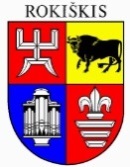 ROKIŠKIO RAJONO SAVIVALDYBĖS TARYBASPRENDIMASDĖL PRITARIMO VIEŠOSIOS ĮSTAIGOS ROKIŠKIO RAJONO LIGONINĖS DIREKTORIAUS 2018 METŲ VEIKLOS ATASKAITAI2019 m. balandžio 26 d. Nr. TS-    RokiškisVadovaudamasi Lietuvos Respublikos vietos savivaldos įstatymo 16 straipsnio 2 dalies 19 punktu, Rokiškio rajono savivaldybės tarybos veiklos reglamento, patvirtinto 2019 m. kovo 29 d. tarybos sprendimu Nr. TS-43 ,,Dėl Rokiškio rajono savivaldybės tarybos veiklos reglamento patvirtinimo“, 276, 277 punktais, Rokiškio rajono savivaldybės taryba n u s p r e n d ž i a:Pritarti viešosios įstaigos Rokiškio rajono ligoninės direktoriaus 2018 metų veiklos ataskaitai (pridedama).Sprendimas per vieną mėnesį gali būti skundžiamas Regionų apygardos administraciniam teismui, skundą (prašymą) paduodant bet kuriuose šio teismo rūmuose, Lietuvos Respublikos administracinių bylų teisenos įstatymo nustatyta tvarka.Savivaldybės meras				Ramūnas GodeliauskasVitalis GiedrikasPRITARTARokiškio rajono savivaldybės tarybos2019 m. balandžio 26 d. sprendimu Nr. TS-Rokiškio rajono ligoninės rekvizitaiVšĮ Rokiškio rajono ligoninės veiklaVšĮ Rokiškio rajono ligoninės tikslas teikti pacientams mokslu ir pažangiausiomis technologijomis pagrįstas, saugias, kokybiškas, atitinkančius pacientų poreikius ir interesus bei viršijančias jų lūkesčius sveikatos priežiūros paslaugas, naudojantis turimais ištekliais, atsižvelgiant į steigėjo ir paslaugų užsakovo keliamus reikalavimus. Pagrindiniai įstaigos veiklos uždaviniai yra organizuoti ir teikti nespecializuotas, specializuotas kvalifikuotas pirminės ir antrinės asmens sveikatos priežiūros ambulatorines ir stacionarines, palaikomojo gydymo ir slaugos, ambulatorinės reabilitacijos paslaugas.2017 metais dėl mažo gimstamumo buvo sustabdyta akušerijos skyriaus veikla, 2018 metais šio skyriaus patalpose įsteigta 30 lovų palaikomajam gydymui ir slaugai, dėl geografinės padėties Pandėlio poskyryje sumažinta 10 palaikomojo gydymo ir slaugos lovų. 2018 metais parengta nauja, atitinkanti Lietuvos nacionalinės sveikatos sistemos šakos kolektyvinės sutarties reikalavimus, darbo apmokėjimo metodika ligoninės darbuotojams, kuri įsigaliojo nuo 2019-01-01.Rokiškio ligoninės darbuotojų skaičiusPer 2018 metus įdarbinta 40 darbuotojų, tarp kurių gydytojas urologas, gydytojas endokrinologas, gydytojas anesteziologas-reanimatologas, 2 medicinos gydytojai; atleisti 23 darbuotojai. Įgyvendintas projektas „VšĮ Rokiškio rajono ligoninės pastato pritaikymas neįgaliesiems“, jo biudžetas – 115160,88 Eur, prie projekto 27800,00 Eur prisidėjo rajono savivaldybė. Projekto metu pakeistas liftas triaukštėje pastato dalyje, prie pagrindinio įėjimo įrengtas pandusas, prie priėmimo skyriaus įėjimo ir pagrindinio įėjimo durys pakeistos į automatiškai slankiojančias, išplėstos šių įėjimų laiptų aikštelės, neįgaliesiems pritaikyti 3 sanitariniai mazgai, įrengiant spec. klozetus, dušus, porankius, skyriuose neįgaliesiems pritaikyti  koridoriai, įrengiant porankius.Per 2018 metus laiku įvykdyti supaprastinti viešieji konkursai: medicinos reikmenų 2 metams; nuotolinės teleradiologijos paslaugos 2 metams; rentgeno aparato Shimadzu „Radspeed“ skaitmeninių detektorių komplekto įsigijimui ; medicininės įrangos techninės priežiūros paslaugos 3 metams. 2018 metais konsoliduotų viešųjų pirkimų nebuvo vykdyta,  atlikti 3 viešieji pirkimai, per CPO (medikamentai, skalbimo paslaugos, elektra), kas sudaro 100 proc. galimų įstaigos pirkimų per CPO taip pat jų vertė sudaro 100 proc.  Kitos prekės, paslaugos ir darbai perkami vadovaujantis Viešųjų pirkimų įstatymu.Bendrieji Rokiškio ligoninės veiklos rodikliai                                                                                                                  (Suteiktų paslaugų skaičius)Rokiškio ligoninės lovų struktūra ir jų panaudojimasBrangiųjų tyrimų apimtysPer 2018 metus atlikta kompiuterinės tomografijos ambulatorinėmis sąlygomis 1570 ir stacionaro pacientams 818 tyrimų. Vidutinis šių tyrimų skaičius 1 darbo dienai 9,5 tyrimai.Siektini rodikliai ir jų įvykdymasAuditai, apklausos, skundai        Per 2018 metus VšĮ Rokiškio rajono ligoninėje  viso buvo atlikti  26 medicininiai auditai.             Pagal sudarytą planą – grafiką 2018 metais įstaigoje atlikti 22 planiniai medicininiai auditai.      Planinių auditų metu:          *  dėl infekcijų prevencijos ir kontrolės neatitikčių nenustatyta;           *  medicinos prietaisų valdyme – pažeidimų nerasta;           * dėl medicininės dokumentacijos pildymo, palyginus su ankstesnių metų rezultatais, dinamika ženkliai teigiama;          * dėl medicininės dokumentacijos pildymo kokybės stacionaro skyriuose, esminių pažeidimų nerasta, rekomenduota laikytis vidaus kokybės dokumentų pildymo tvarkos;          * dėl paslaugų atitikimo galiojantiems reikalavimams. Dėl netinkamo medicininės dokumentacijos pildymo (nekokybiškų siuntimų) kreiptasi į rajono pirmines asmens sveikatos priežiūros paslaugas teikiančias gydymo įstaigas.          2018	 metais  įstaigoje buvo atlikti ir 4 neplaniniai medicininiai auditai, iš jų: 1  asmens sveikatos priežiūros paslaugų kokybės paslaugų įvertinimui, 3 -  dėl gautų skundų ar pretenzijų. Neplaninių auditų metu nustatyta, kad teikiamų asmens sveikatos priežiūros paslaugų kokybė atitinka išorinius ir vidaus teisių aktų reikalavimus; skunduose pateikti faktai nepasitvirtino.           Praėjusiais metais gauta 5 skundai, iš jų 2 nusiskundimai dėl palaikomojo gydymo ir slaugos skyriaus darbo; 1 – dėl maisto kokybės; 1 – dėl netikslios diagnozės nustatymo ir 1 dėl patirtos paciento traumos stacionare.          Iš jų:skundas dėl netikslios diagnozės atmestas kaip nepagrįstas; skunde minimi faktai dėl nekokybiško palaikomojo gydymo ir slaugos skyriaus darbuotojų darbo nepasitvirtino;skundas dėl  paciento traumos stacionare – nepageidaujamas įvykis;dėl skunde nurodomos prastos maisto kokybės raštiškai kreiptasi į maitinimo paslaugos teikėją VšĮ „Bruneros“ ir į Valstybę maisto veterinarinės tarnybos Rokiškio skyrių, patikrinimo metu maisto kokybės pažeidimų nenustatyta. metais įstaigoje atliktos 4 anoniminės apklausos : vykdytos 3 pacientų apklausos dėl asmens sveikatos priežiūros paslaugų prieinamumo, kokybės, antikorupcijos klausimais. Šių apklausų duomenimis - 89,4 proc. pacientų vertinimas teigiamas.1 įstaigos darbuotojų apklausa.            86,5 proc. darbuotojų įstaigos darbo sąlygas vertina gerai.Įstaigos veikloje kylančios problemos VšĮ Rokiškio rajono ligoninė viešąjį interesą tenkinanti įstaiga, tačiau paslaugų teikimo apimtis ir tuo pačių įstaigos pajamas riboja sutartinės sumos su Panevėžio TLK. Kiekvienais metais mažinamos sutartinės lėšos aktyviojo gydymo paslaugoms apmokėti, nors šių paslaugų poreikis dėl rajono gyventojų senėjimo nuolat didėja ir ligoninė pasiruošusi jų suteikti daugiau: turi visų sričių gydytojus specialistus, apsirūpinusi reikalinga medicinine įranga. Didesnis šių paslaugų finansavimas pagerintų jų prieinamumą rajono gyventojams, sumažintų išvažiavimą į kitas gydymo įstaigas dėl antrinio lygio asmens sveikatos priežiūros paslaugų, sumažintų socialinę atskirtį. 2018 metais dėl sutartinės sumos aktyviojo gydymo paslaugoms apmokėti viršijimo liko neapmokėta 51,4 tūkst. Eur. PSDF lėšos skiriamos asmens sveikatos priežiūros paslaugoms teikti, o ne įstaigos pastatams išlaikyti, būtiniausiems remonto darbams, brangiai medicininei įrangai atnaujinti. Tai sumažina įstaigos galimybes mokėti asmens sveikatos priežiūros specialistams adekvačius atlyginimus, pritraukti naujus specialistus. 2019 metais tikimės iš  rajono savivaldybės (įstaigos steigėjo) didesnės finansinės paramos ligoninės pastatui išlaikyti, einamajam patalpų remontui ir brangiai medicininei įrangai įsigyti.Įstaigos dalininkaiĮstaigos dalininkas – Rokiškio rajono savivaldybė. Dalininko kapitalas 2017-12-31 buvo 179551,09 Eur, 2018-12-31 – 208251,09 Eur. 2018 metais dalininko kapitalas padidintas gautomis lėšomis iš rajono savivaldybės kompiuterinio tomografo įsigijimui lizingu – 28 700,00 Eur. Įstaigos gautos lėšos,  jų šaltiniai Įplaukos iš kitų šaltinių, išskyrus PSDF biudžeto lėšas, per 2018 metus sudarė 353,9 tūkst. Eur. –10,4 proc. įplaukų iš PSDF biudžeto.Lėšų panaudojimas per 2018 metusPer 2018 metus įstaiga išleido 3798,5 tūkst. Eur, darbo užmokesčiui – 2488,0 tūkst. Eur (65,5 proc.), tiekėjams už suteiktas paslaugas ir įsigytas prekes – 1235,7 tūkst. Eur ( 32,5 proc.),  kitos išmokos sudarė 2 proc. Išlaidos 2018 metais 42,1 tūkst. Eur viršijo įplaukas. Neigiamus pinigų srautus nulėmė tai, kad 2017 metų gruodžio mėnesį Panevėžio teritorinė ligonių kasa pervedė avansinį apmokėjimą už gruodžio mėnesio paslaugas (251,6 tūkst. Eur) ir šia suma sumažėjo 2018 metų sausio mėnesio įplaukos. Per 2018 metus ligoninė turėjo nepiniginių operacijų – socialinio draudimo įmokų užskaitos sudarė 1136,6 tūkst. Eur.Gauta paramaInformacija apie įstaigos įsigytą ir perleistą ilgalaikį turtąPer 2018 metus įsigyta įsigyta ilgalaikio turto už 129,5 tūkst. Eur, tarp kurio:-  veloergometras – 16199,48 Eur;-  suspausto oro kompresorius reanimacijai – 4999,72 Eur; -  vežimėlis pacientams transportuoti  – 1772,65 Eur (savivaldybės lėšomis);-  nebaigta statyba projekte ,,Inžinerinių sistemų atnaujinimas“ – 24300,00 Eur (savivaldybės lėšomis);-  3 oro kondicionieriai – 4165,59 Eur;-  3 chirurginės žnyplės – 2904,00 Eur;- skaitmeninės rentgeno diagnostikos sistemos esminis pagerinimas – 69938,00 Eur (lizingo būdu);-  ekranas su valdymo bei programine įranga – 2420,75 Eur (gauta panauda iš Visuomenės sveikatos biuro).		2018 metais rajono savivaldybei perduota projekto ,,Inžinerinių sistemų atnaujinimas  nebaigta statyba ir finansavimas“ – 24300,00 Eur.Įstaigos pajamosPer 2018 metus įstaiga uždirbo 5268,1 tūkst. Eur. pajamų. 4871,2 tūkst. Eur. (92,47 proc.) sudaro pajamos iš PSDF biudžeto už suteiktas asmens sveikatos priežiūros paslaugas iš jų:						( tūkst. Eur.)Finansavimo pajamos – 323,1 tūkst.  Eur, pajamos už suteiktas mokamas paslaugas – 73,7 tūkst. Eur, iš jų: gyventojams – 43,6 tūkst. Eur. (laboratoriniai tyrimai – 25,6 tūkst. Eur, gydytojų konsultacijos – 9,8 tūkst. Eur, slaugos ir palaikomojo gydymo paslaugos – 4,5 tūkst. Eur, fizinės medicinos ir reabilitacijos paslaugos – 2,9 tūkst. Eur ir kita), kitiems juridiniams asmenims – 30,1 tūkst. Eur (priėmimo – skubios pagalbos skyriaus paslaugos po  bendrosios praktikos gydytojų darbo valandų ir gydytojų konsultacijos – 17,6 tūkst. Eur, laboratoriniai tyrimai – 11,7 tūkst. Eur ir kita). Įstaigos sąnaudosPajamoms uždirbti 2018 metais įstaiga patyrė 5211,7 tūkst. Eur sąnaudų. Iš jų: 70,80 proc. sudaro darbo užmokesčio ir socialinio draudimo, 8,59 proc. sunaudotų atsargų (vaistai, kraujas ir jo pakaitalai,  med. priemonės, laboratoriniai reagentai, dezinfekcinės medžiagos, vienkartinės medicinos priemonės ir kita), 8,09 proc. kitų paslaugų (maitinimas, med. įrangos priežiūra ir aptarnavimas, skalbimas, tyrimai už įstaigos ribų ir kita), 5,24 proc. ilgalaikio turto nusidėvėjimo,  2,79 proc. komunalinių paslaugų ir ryšių (šildymas, elektra, vanduo) ir kita. Darbo užmokesčio sąnaudos 2018 metais, palyginti su 2017 metais, padidėjo 12,1 proc. Nuo 2018-05-01 darbo užmokesčiui padidinti skirta 337 tūkst. Eur, kas sudaro 7,58 proc. metinės sutartinės sumos. Nuo gegužės 1 dienos atlyginimai buvo padidinti asmens sveikatos priežiūros paslaugas teikiantiems  specialistams.Vidutinis darbo užmokestis pagal darbuotojų kategorijasNuo 2018-05-01 mėnesinę sutartinę sumą asmens sveikatos priežiūros paslaugoms apmokėti Panevėžio teritorinė ligonių kasa padidino 11,37 proc., iš lentelės duomenų matyti, kad  darbo užmokesčiui padidinti skirtos lėšos buvo panaudotos tikslingai – sveikatos specialistų vidutinis darbo užmokestis padidėjo 11,17 proc.Absoliutus likvidumo rodiklisĮstaigos trumpalaikiai finansiniai įsipareigojimai 2018-12-31 – 709428,24 Eur, trumpalaikės gautinos sumos ir pinigai ataskaitinio laikotarpio pabaigoje buvo 1413457,51. Paskaičiavus absoliutaus likvidumo rodiklį, jis lygus  2, kas rodo įstaigos finansinį stabilumą.Sąnaudos valdymo išlaidomsDarbo užmokesčio ir socialinio draudimo sąnaudos administracijos darbuotojams (direktorei, 2 pavaduotojams, vyr. finansininkei) per metus sudarė 102,4 tūkst. Eur, kitos sąnaudos, paskaičiuotos proporcingai įstaigos sąnaudų struktūrai – 42,2 tūkst.  Eur. Iš viso valdymo sąnaudų – 144,6 tūkst. Eur , arba 2,77 proc. visų įstaigos sąnaudų.Įstaigos vadovasRokiškio rajono savivaldybės 2017-03-10 mero potvarkiu Nr. MP-36 Ramunė Markevičienė buvo paskirta  nuo 2017-03-13 eiti ligoninės direktorės pareigas. Per 2018 metus įstaigos vadovui priskaičiuota 29908,63 Eur darbo užmokesčio, be to kaip gydytojai priskaičiuota 8065,59 Eur darbo užmokesčio per metus.         Įstaiga kolegialių organų nariams išmokų per 2018 metus nemokėjo.        Išmokų su viešosios įstaigos dalininkais susijusiems asmenims per 2018 metus nebuvo mokėta.Rokiškio ligoninės veiklos perspektyvosLigoninė tikisi artimiausiu metu gauti finansavimą projektų įgyvendinimui:Rokiškio rajono savivaldybės lėšomis:„ Nepertraukiamo maitinimo šaltinio įsigijimas“.VIP lėšomis projektai :„Vertikalios vonios  įrengimas viešojoje įstaigoje Rokiškio rajono  ligoninėje;„Sergamumo ir mirtingumo nuo lėtinių neinfekcinių ligų mažinimas, prioritetinių stebėjimo ir dienos stacionaro paslaugų plėtra“.ES paramos lėšomis projektai:„Universalios stacionarinės rentgeno diagnostikos medicinos priemonės (prietaiso) (toliau –RDMP) VšĮ Rokiškio rajono ligoninėje įsigijimas“;„Geriatrijos dienos stacionaro ir konsultacinių kabinetų įkūrimas bei aprūpinimas reikiama įranga ir baldais VšĮ Rokiškio rajono ligoninėje“;„Laboratorijos infrastruktūros modernizavimas toksinių cheminių medžiagų koncentracijos žmogaus organizmo biologinėse terpėse nustatymui“;„Atsinaujinančių energijos šaltinių diegimas VšĮ Rokiškio rajono ligoninėje“.VVG projektai:„Sveikatingumo ugdymas bei aplinkos pritaikymas neįgaliesiems“.           Ligoninė planuoja:Nuolat didinti sveikatos priežiūros paslaugų prieinamumą įvairių pacientų grupių atžvilgiu, pradėti vykdyti širdies nepakankamumo profilaktikos ir stebėsenos programą, teikti skausmo malšinimo dienos stacionaro paslaugas, taikyti naujus diagnostikos metodus (kolonoskopiją, KT angiografiją).    Užtikrinti aukštą teikiamų paslaugų kokybę. Kokybės gerinimo politikos įgyvendinimo    kryptys ir principai:paslaugų kokybės gerinimas, vertinant paslaugų veiksmingumą, naudojant naujas technologijas ir įrangą, nuolat kuriant jaukią aplinką pacientams ir darbuotojams;pagarbus, išsaugantis privatumą, grindžiamas bendradarbiavimu, atjaučiantis požiūris į pacientą ir jo lūkesčius;harmoningas bendradarbiavimas tarp įstaigos padalinių;rizikos prevencinių bei koregavimo veiksnių nustatymas ir jų valdymas, siekiant geriausio galutinio poveikio paciento sveikatai;nuolatinis darbuotojų kvalifikacijos kėlimas;ligoninės darbuotojų  iniciatyvumo skatinimas,  naujų technologijų  gydymo ir slaugos metodų įsisavinimas ir taikymas kasdieniniame darbe;bendradarbiavimas su kitomis gydymo ir  socialinėmis įstaigomis;tolesnis antikorupcijos programos vykdymas, užsibrėžtų tikslų įgyvendinimas,  siekiant Skaidrios asmens sveikatos priežiūros įstaigos vardo.PRIDEDAMA: Reikšmingų sandorių sąrašas, 1 lapas.Viešojo sektoriaus subjekto metinės veiklos ataskaitos ir viešojo sektoriaus subjektų grupės metinės veiklos ataskaitos rengimo tvarkos aprašo 3 priedas(Informacijos apie reikšmingus sandorius forma)REIKŠMINGI SANDORIAI* Jei tai juridinis asmuo, nurodoma teisinė forma ir pavadinimas, jei fizinis asmuo – vardas ir pavardė.** Nurodomas juridinio asmens kodas.*** Nurodomas registras, kuriame kaupiami ir saugomi juridinio asmens duomenys.**** Jei tai juridinis asmuo, nurodoma buveinė (adresas), jei fizinis asmuo – adresas korespondencijai.***** Jei sandoris yra apmokestinamas PVM, viešoji įstaiga, kuri yra PVM mokėtoja, sumą nurodo be PVM, o viešoji įstaiga, kuri nėra PVM mokėtoja, – su PVM.Rokiškio rajono savivaldybės tarybai                      SPRENDIMO PROJEKTO ,,DĖL PRITARIMO  2018 METŲ VIEŠOSIOS ĮSTAIGOS ROKIŠKIO RAJONO LIGONINĖS DIREKTORIAUS VEIKLOS ATASKAITAI“ AIŠKINAMASIS RAŠTAS Parengto projekto tikslai ir uždaviniai.Kaip numatyta Lietuvos Respublikos vietos savivaldos įstatyme ir Rokiškio rajono savivaldybės tarybos reglamente, teikiama tarybai svarstyti direktoriaus veiklos ataskaita.Šiuo metu teisinis reglamentavimas.Lietuvos Respublikos vietos savivaldos įstatymas, Rokiškio rajono savivaldybės tarybos veiklos reglamentas, Lietuvos Respublikos sveikatos priežiūros įstaigų įstatymas.Sprendimo projekto esmė. Lietuvos Respublikos vietos savivaldos įstatymo 16 straipsnio 2 dalies 19 punkte Rokiškio rajono savivaldybės tarybos 2019 m. kovo 29 d. sprendimu Nr. TS-43 patvirtinto Rokiškio rajono savivaldybės tarybos veiklos reglamento 276, 277 punktuose numatyta, kad savivaldybės taryba išklauso savivaldybės kontroliuojamų įmonių vadovų ataskaitas, vadovų atsakymus į tarybos narių paklausimus ir priima sprendimus dėl šių ataskaitų. Rajono tarybai teikiama 2018 metų VšĮ Rokiškio rajono ligoninės direktoriaus veiklos ataskaita. VšĮ Rokiškio rajono ligoninė teikia mokslu ir pažangiausiomis technologijomis pagrįstas, saugias, kokybiškas, atitinkančias pacientų poreikius ir interesus antrines stacionarines ir ambulatorines bei pirmines stacionarines asmens sveikatos priežiūros paslaugas rajono ir respublikos gyventojas. Įstaiga teikia paslaugas vadovaudamasi Valstybinės akreditavimo sveikatos priežiūros veiklos tarnybos prie Sveikatos apsaugos ministerijos 2000-02-17 Įstaigos asmens sveikatos priežiūros licencija Nr. 1307, reguliariai ją atnaujindama. Per 2018 metus įdarbinta 40 darbuotojų tame tarpe: gydytojas urologas,  gydytojas endokrinologas, gydytojas anesteziologas-reanimatologas, 2 medicinos gydytojai; atleista 23 darbuotojai. Įgyvendintas projektas „VšĮ Rokiškio rajono ligoninės pastato pritaikymas neįgaliesiems“, jo biudžetas – 115160,88 Eur, prie projekto 27800,00 Eur prisidėjo rajono savivaldybė. Projekto metu pakeistas liftas triaukštėje pastato dalyje, prie pagrindinio įėjimo įrengtas pandusas, prie priėmimo skyriaus įėjimo ir pagrindinio įėjimo durys pakeistos į automatiškai slankiąsias, išplėstos šių įėjimų laiptų aikštelės, neįgaliesiems pritaikyti 3 san. mazgai, įrengiant spec. klozetus, dušus, porankius, skyriuose neįgaliesiems pritaikyti  koridoriai, įrengiant porankius. 2018 metais rajono savivaldybės skirtomis lėšomis (24300 Eur) baigtas įgyvendinti projektas „VšĮ Rokiškio rajono ligoninės pastatų V. Lašo g. 3 inžinierinių sistemų atnaujinimas“.2018 metais VšĮ Rokiškio rajono ligoninėje veikė 193 lovos, metų pabaigoje dirbo 295 darbuotojai, stacionare gydytI 3095 pacientai, palaikomojo gydymo ir slaugos skyriuje – 866 pacientai, gydytojai specialistai suteikė 91732 konsultacijas rajono ir respublikos gyventojams.Per 2018 metus įstaiga uždirbo 5268,1 tūkst. Eur pajamų. 4871,2 tūkst. Eur (92,47 proc.) sudaro pajamos iš PSDF biudžeto už suteiktas asmens sveikatos priežiūros paslaugas, pajamos už suteiktas mokamas paslaugas – 73,7 tūkst. Eur, iš jų: gyventojams – 43,6 tūkst. Eur,  finansavimo pajamos – 323,1 tūkst. Eur. 2018 metų finansinės veiklos rezultatas – 56,3 tūkst. Eur perviršis. Vidutinis darbo užmokestis vienam darbuotojui 2018 metais, palyginti su 2017 m., padidėjo nuo 770 Eur iki 831 Eur (7,9 proc.). Įstaigoje nuolat vystoma kokybės vadybos sistema, atliekami planiniai ir neplaniniai auditai, darbuotojų ir pacientų apklausos dėl pasitenkinimo teikiamomis paslaugomis ir jų lūkesčių.Įstaigoje nuolat vystoma kokybės vadybos sistema, atliekami planiniai ir neplaniniai auditai, darbuotojų ir pacientų apklausos dėl pasitenkinimo teikiamomis paslaugomis ir jų lūkesčių. Visiškai įgyvendintos „Korupcijos prevencijos VšĮ Rokiškio rajono ligoninės programos įgyvendinimo 2017-2019 metų priemonių plane“ 2018 metams numatytos priemonės. Direktoriaus veiklos ataskaitai pritarė VšĮ Rokiškio rajono ligoninės stebėtojų tarybaGalimos pasekmės, priėmus siūlomą tarybos sprendimo projektąteigiamos – bus laikomasi teisės aktuose nustatytų nuostatų;neigiamų – nėra.Kokia sprendimo nauda Rokiškio rajono gyventojams.Viešosios įstaigos veiklos ataskaita yra viešas dokumentas. Sudarytos sąlygos leidžia su šia ataskaita susipažinti rajono žmonėms. Veiklos ataskaitoje pateikiama informacija apie įstaigos veiklos rezultatus, planus, darbuotojų skaičių, įstaigos įsigytą turtą. Taip pat pateikiami duomenys apie įstaigos vadovą ir jo pastangos siekiant, kad įstaiga pateisintų pacientų poreikius ir teiktų kokybiškas asmens sveikatos priežiūros paslaugas nustatyta teisės aktų tvarka.Finansavimo šaltiniai ir lėšų poreikis: Sprendimui įgyvendinti savivaldybės biudžetų lėšų nereikės.Suderinamumas su Lietuvos Respublikos galiojančiais teisės norminiais aktais: Projektas neprieštarauja galiojantiems teisės aktams.Antikorupcinis vertinimas.Teisės akte nenumatoma reguliuoti visuomeninių santykių, susijusių su Lietuvos Respublikos korupcijos prevencijos įstatymo 8 straipsnio 1 dalyje numatytais veiksniais, todėl teisės aktas nevertinamas antikorupciniu požiūriu. Direktorė					                Ramunė Markevičienė					Eil. Nr.PavadinimasDuomenys1.Įstaigos pavadinimasRokiškio rajono ligoninė3.Juridinio asmens kodas1732242744.PVM mokėtojo kodasNe PVM mokėtojas5.Įsteigimo data1933 m.6.Teisinė formaViešoji įstaiga7.AdresasV. Lašo g. 3, LT-42106 Rokiškis8.Steigėjas ir pavaldumasRokiškio rajono savivaldybės administracija9.VadovasDirektorė Ramunė Markevičienė10.Tel. Nr.(8 458) 55 10111.Faksas(8 458) 51 88812.El. paštasadministracija@rokiskioligonine.lt 13.Internetinė svetainėwww.rokiskioligonine.lt Darbuotojai pagal atliekamas funkcijas2018-01-012018-01-012018-12-312018-12-31Darbuotojų skaičiusEtatų skaičiusDarbuotojų skaičiusEtatų skaičiusAdministracija6644Gydytojai5353,535854,03Slaugytojai110109,14111109,14Specialistai, teikiantys asmens sveikatos priežiūros paslaugas2322,752423,25Slaugytojų padėjėjai24243030Pagalbinis personalas5054,225454,5Kiti darbuotojai1212,251414,25IŠ VISO278281,89295289,17Rodiklis / metai2018 m.2017 m.Pokytis proc. 2018 m., palyginti su 2017 m.Aktyvaus gydymo atvejai30953340-7,3Gydytojų specialistų konsultacijos 3562536655-2,8Išplėstinės konsultacijos85618294+3,2Dienos chirurgijos paslaugos514426+20,7Dienos stacionaro1863987+88,7Priėmimo-skubios pagalbos22332002+11,5Stebėjimo17901391+28,7Kompiuterinė tomografija ambulatorinėmis sąlygomis14461294+11,7Ambulatorinė reabilitacija58504924+18,8Sveikatos programos26352214+19,0Palaikomojo gydymo ir slaugos paslaugų lovadieniai2842627837+2,1Lovų profiliaiLovų skaičiusLovų skaičiusGydytų pacientų skaičiusLovos funkcionavimasdienomis per metusLovos funkcionavimasdienomis per metusVidutinė gulėjimo trukmė d.Vidutinė gulėjimo trukmė d.Lovų profiliai2018 m.2017 m.2018 m.2018 m.2017 m.2018 m.2017 m.Nervų ligų1212382228,0274,77,37,0Vidaus ligų46461676288,1271,98,98,8Anestezijos-reanimacijos55338229,6231,24,54,4Chirurgijos 910418316,3286,27,65,7Ortopedijos-traumatologijos67201255208,17,73,4Ginekologijos 457534,5131,41,82,6Dienos chirurgijos10-51458,5-1,1-Vaikų ligų55299332,2340,25,65,4Iš viso chirurgijos grupės paslaugų27201208187,1235,04,44,2Iš viso terapijos grupės paslaugų70702695269,2270,67,87,5Iš viso aktyvaus gydymo97903903246,4262,66,16,5Palaikomojo gydymo ir slaugos9596866299,2289,932,834,4Eil.Nr.Vertinimo rodikliai 2018 m. (siektini)Įvykdymas1.Kiekybiniai rodikliai 1.1.Finansinis įstaigos veiklos rezultatasTeigiamas56,3 tūkst. Eur perviršis1.2.Įstaigos sąnaudų darbo užmokesčiui dalis (proc.)Neviršytų 80 proc. visų įstaigos sąnaudų70,80 proc. 1.3.Įstaigos sąnaudų valdymo išlaidoms dalis (proc.)Neviršytų 5 proc. bendrų įstaigos sąnaudų2,77 proc.1.4.Papildomų finansavimo šaltinių pritraukimas (proc.)Ne mažiau kaip 1 proc. nuo pajamų iš PSDF biudžeto10,4 proc.2.Kokybiniai vertinimo rodikliai 2.1Pacientų pasitenkinimo įstaigoje teikiamomis paslaugomis lygis :2.1.1.atliktos pacientų apklausos dėl medicinos personalo darbą gerai vertinančių pacientųAtlikti ne mažiau 3 apklausas, įvertinti rezultatus, siekti 85 proc. medicinos personalo darbą gerai vertinančių pacientų Atliktos 4 apklausos:    3 pacientų apklausos, teigiamai įvertinta 89,4 proc.1 įstaigos darbuotojų apklausa, 86,5 proc. įstaigos darbo sąlygas vertina gerai.2.1.2.pacientų skundų tendencijos0,01 proc. nuo ambulatorinių apsilankymų ir stacionarinių atvejų skaičiaus1 pagrįstas skundas – 0,001 proc.2.1.3.maksimali patekimo pas gydytoją konsultantą trukmė (dienomis)Iki 30 kalendorinių dienųNuo 5 iki 10 d.2.2.Kokybės vadybos sistemos vystymo laipsnis:2.2.1. atliktų vidaus kokybės auditų skaičiusAtlikti  ne mažiau 15 vidaus kokybės auditų26 medicininiai auditai2.3.Darbuotojų kaitos įstaigoje rodiklisAtleistų ir naujai priimtų darbuotojų vidurkis iki 15 proc. nuo darbuotojų skaičiaus metų pabaigoje10,7 proc.2.4.Prioritetinių paslaugų teikimo dinamika:gydytojų specialistų ambulatorinės (išplėstinės) konsultacijos;dienos chirurgijos paslaugos;dienos stacionaro paslaugos;stebėjimo paslaugos.LR SAM 2016-01-25 įsakymu Nr. V-81 patvirtintas Apskričių ketvirtojo sveikatos sistemos plėtros ir ligoninių tinklo konsolidavimo etapo įgyvendinimasPalyginti su 2017 m., didinti paslaugų skaičių ne mažiau 2 proc.Per 2018 metus suteikta prioritetinių paslaugų 13098, 2017 – 12113, jų apimtys didėja 8,1 proc.2.5.Informacinių technologijų diegimo ir plėtros lygis:2.5.1.Pacientų duomenų teikimo į ESPBI IS lygis pagal programąBendra suma neturi viršyti 9 balų2.5.1.1.Duomenų teikimas į ESPBI ISTeikti (1)Teikiama2.5.1.2.Pacientų atvykimo (Encounter) į įstaigą registracijos duomenų teikimas į ESPBI ISVisus (1)Visi2.5.1.3.Kompensuojamųjų vaistų, naudojant e. recepto paslaugą, išrašymas50 proc. (3)>50 proc.2.5.1.4.Per ESPBI IS keitimasis duomenis statistinių ir klinikinių duomenų rinkinių apraše nustatyta apimtimi30 proc. (3)>40 proc.2.5.1.5.Yra galimybė paslaugoms gauti įstaigoje registruotis per išankstinės pacientų registracijos sistemą arba naudojamasi telemedicinos (telekardiologijos ar teleradiologijos) sprendimais90 proc. (1)90 proc.2.6.Taikomų kovos su korupcija priemonių vykdymas2.6.1Taikomų priemonių vykdymas pagal „Korupcijos prevencijos VšĮ Rokiškio rajono ligoninė programos įgyvendinimo 2017-2019 m. priemonių planas“ Veiksmų plane numatytų priemonių vykdymasĮvykdyti visi priemonių plane numatyti veiksmai: viešinimo priemonių platinimas – tinklalapis, stendai, vaizdo medžiaga, lipdukai ir kt., dalyvavimas seminaruose antikorupcijos tema (4), STT Panevėžio valdybos poskyrio viršininkės paskaita Ligoninės gautos lėšos per 2018 metus Ligoninės gautos lėšos per 2018 metus Ligoninės gautos lėšos per 2018 metus Ligoninės gautos lėšos per 2018 metus Eil. Nr.Lėšų davėjasSuma tūkst. EurGautų lėšų struktūra, proc.1Panevėžio TLK3357,789,42Vilniaus TLK21,90,64Kauno TLK7,90,25Šiaulių TLK11,90,36Klaipėdos TLK3,10,1Iš viso iš PSDF biudžeto:3402,590,67Kiti juridiniai asmenys už suteiktas paslaugas54,51,48Gyventojai už mokamas asmens sveikatos priežiūros paslaugas43,61,29Gautos netesybos už sutartinių įsipareigojimų nevykdymą14,30,4Iš viso kitų įplaukų (su PSDF biudžetu)3514,993,610Gautas finansavimas iš Valstybės biudžeto17,50,511Gautas finansavimas iš savivaldybės biudžeto92,72,512Gautas finansavimas iš Europos Sąjungos89,62,413Gautas finansavimas iš kitų šaltinių13,00,314Iš viso gauta finansavimo212,85,715Iš savivaldybės gautos lėšos tomografo lizingui28 ,70,7Iš viso gauta lėšų3756,4100,00UAB „Berlin Chemie Menarini Baltic“1065,60Lėšos darbuotojų kvalifikacijos kėlimuiUAB „Armila“74,55MedikamentaiUAB „Berlin Chemie Menarini Baltic“9832,56MedikamentaiBoehringer Ingelheim RCV GmbH  Co KG106,50MedikamentaiUAB „Medikona“437,79MedikamentaiUAB „Novo Nordisk Pharma“1087,59MedikamentaiIŠ VISO PARAMOS12604,59Asmens sveikatos priežiūros paslaugos2018 m.2017 m.Pokytis 2018 m. lyginant su 2017 m. %Aktyviojo gydymo paslaugos2546,62364,6+7,7Palaikomojo gydymo ir slaugos paslaugos858,8766,2+12,1Gydytojų specialistų konsultacijos778,0720,7+8,0Dienos chirurgijos paslaugos189,9129,4+46,8Stebėjimo paslaugos153,3106,7+43,7Kompiuterinė tomografija ambulatorinėmis sąlygomis108,486,5+25,3Ambulatorinė reabilitacija115,588,6+30,4Priėmimo – skubios pagalbos paslaugos64,449,7+29,6Dienos stacionaro paslaugos28,913,5+114,1Mamografijos27,420,5+33,7Gimdymo paslaugos-10,2-Darbuotojų kategorijaVidutinis atlyginimas 1 etatuiVidutinis atlyginimas 1 etatuiVidutinis atlyginimas 1 etatuiDarbuotojų kategorija2018 m.2017 m.Pokytis% 2018 m. lyginant su 2017 m.Administracija1886,651845,29+2,24Gydytojai1558,811447,72+7,67Slaugytojai695,85622,08+11,85Kitas personalas, teikiantis asmens sveikatos priežiūros paslaugas698,14616,68+13,21Kitas personalas503,72500,81+0,58Iš viso asmens sveikatos priežiūros paslaugas teikiantys specialistai939,03844,65+11,17Iš viso:831,03770,37+7,87Eil. Nr.LietuvaLietuvaLietuvaLietuvaSandorio objektasSuma, Eur*****Eil. Nr.Pavadinimas*Kodas**Registras***Adresas****Sandorio objektasSuma, Eur*****1.Viešoji įstaiga „Bruneros“164687871Juridinių asmenų registrasPalangos g. 30 C KretingaMaitinimo paslauga207379,762.Panevėžio teritorinė ligonių kasa188784179Juridinių asmenų registrasRespublikos g. 66 PanevėžysAsmens sveikatos priežiūros paslaugos4822736,18Iš viso5030115,94